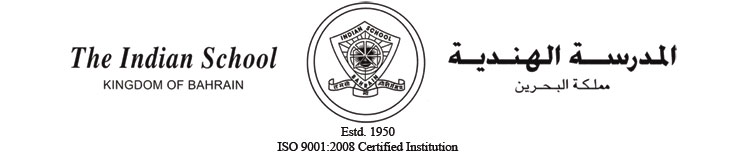 Ref.  : ISB/CIR/20/2017				             	Date :  15th October, 2017Dear Parent,				FIELD TRIP – UKGPlease be informed that the field trip organized for the students of UKG (J to A1) has been postponed due to the adverse weather conditions.  The new dates will be informed in due course. With best regards,Sudhir KrishnanPrincipal